Publicado en Barcelona el 10/08/2018 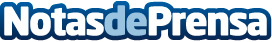 3 recomendaciones para ir de vacaciones con poco presupuesto, según ContanteLos españoles gastarán de promedio 719€ por persona en estas vacaciones de verano, según datos de Observatorio Nacional de Turismo Emisor. Puede parecer una cantidad razonable, pero si se multiplica por varias personas, podría complicar el ‘veraneo’ de muchas familias españolas

Datos de contacto:Atención al cliente912-171-973Nota de prensa publicada en: https://www.notasdeprensa.es/3-recomendaciones-para-ir-de-vacaciones-con Categorias: Nacional Finanzas Viaje Entretenimiento Turismo http://www.notasdeprensa.es